	Legenda: 	(Contém glúten)	(Contém lactose)	Luane A. Kaefer 	Nutricionista – CRN10 5064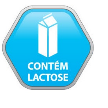 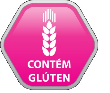 SEGUNDA28/03/2016TERÇA 29/03/2016QUARTA 30/03/2016QUINTA31/03/2016SEXTA01/04/2016SÁBADO02/04/2016DOMINGO03/04/2016Cubos suínos com aipimGoulashIscas bovinas com milhoFricassê de carne moída 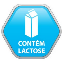 Peixe empanado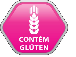 Bisteca suína aceboladaEscalope ao molho barbecueAlmôndegas bovinas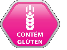 Frango chapeadoSobrecoxa assada ao molho de laranjaSassami à milanesa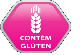 Bife ao molho de mostarda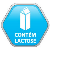 Carne assada ao molho madeiraSobrecoxa com Creme de milhoArroz parboilizadoArroz parboilizadoArroz parboilizadoArroz parboilizadoArroz parboilizadoArroz parboilizadoArroz parboilizadoArroz integralArroz integralArroz integralArroz integralArroz integralArroz integralArroz integralFeijãoFeijãoFeijãoFeijãoFeijãoFeijãoFeijãoLentilhaErvilhaLentilhaErvilhaLentilhaErvilhaLentilhaFarofaFarofaFarofaFarofaFarofaFarofaFarofaMacarrão á primaveraPolenta cremosaAipim cozido com cheiro verdeEspaguetti alho e óleoBatata doce cozidaPurê de batataLegumes soutéeSaladaSaladaSaladaSaladaSaladaSaladaSaladaMix de folhas (alface e chicória)AcelgaRepolho raladoPepino rodelasMista de pimentãoMix de folhas(Agrião e alface)Maionese de batataTrigo em grãosChuchu cozido com oréganoCenoura ralada com abacaxiAbóbora seca cozidaTabuleMista de grãosTomate com cebolaSobremesaSobremesaSobremesaSobremesaSobremesaSobremesaSobremesaFrutaFrutaDocinhoFrutaFrutaFrutaFruta